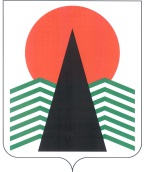 ГЛАВА  НЕФТЕЮГАНСКОГО  РАЙОНАРАСПОРЯЖЕНИЕг.НефтеюганскО порядке организации в администрации Нефтеюганского районамеждународных и внешнеэкономических мероприятий В соответствии с постановлением Губернатора Ханты-Мансийского автономного округа - Югры от 31.12.2009 № 218 «О координации международной 
и внешнеэкономической деятельности Ханты-Мансийского автономного округа - Югры», в целях организации международных и внешнеэкономических мероприятий, своевременного информирования уполномоченных органов администрацией Нефтеюганского района (далее – администрация района):Назначить ответственным за координацию международной 
и внешнеэкономической деятельности в муниципальном образовании Нефтеюганский район начальника управления по связям с общественностью администрации Нефтеюганского района Федорову Алину Николаевну.Руководителям структурных подразделений администрации района обеспечить направление: В адрес Департамента общественных и внешних связей 
Ханты-Мансийского автономного округа - Югры (далее – автономный округ) 
за подписью Главы Нефтеюганского района либо за подписью заместителя главы Нефтеюганского района:Не позднее, чем за 20, а по срочным вопросам не позднее, чем за 10 дней 
до намечаемых международных и внешнеэкономических мероприятий (фестивали, конкурсы, турниры и др.), визитов, переговоров, встреч (далее – Международные мероприятия) информации об их целях, участниках и содержании в соответствии 
с приложением № 1 к настоящему распоряжению, с предложением о включении сотрудников Департамента общественных и внешних связей автономного округа 
в составы соответствующих межведомственных комиссий, рабочих групп и иных органов, функции которых связаны с осуществлением международной деятельности, а также в состав делегации, формируемых для участия в Международных мероприятиях, в состав участников в Международных мероприятиях на территории муниципального образования.После завершения Международных мероприятий (в течение 10 дней, 
а по срочным вопросам – не более 3 дней) отчетов об их результатах и достигнутых договоренностях, копий подписанных в ходе этих мероприятий документов 
в соответствии с приложением № 2 к настоящему распоряжению.Главе Нефтеюганского района ходатайства о проведении приема иностранных делегаций, отдельных иностранных граждан и лиц без гражданства 
и отчета о его проведении в соответствии с распоряжением администрации Нефтеюганского района от 24.01.2017 № 32-ра «О порядке приема иностранных делегаций, отдельных иностранных граждан и лиц без гражданства в администрации Нефтеюганского района» (с изменениями на 30.06.2017 № 356-ра).В управление по связям с общественностью администрации района (А.Н.Федорова):Копий документов, предусмотренных пунктами 2.1 и 2.2 настоящего распоряжения, в течение одного рабочего дня после направления 
в Департамент общественных и внешних связей автономного округа.В срок до 5 числа месяца, следующего за отчетным кварталом, информационно-аналитических материалов о планах и результатах международной 
и внешнеэкономической деятельности структурного подразделения администрации района по форме согласно приложению № 3 к настоящему распоряжению. (отчетность до 5 апреля, до 5 июля, до 5 октября, до 15 декабря)Отделу информационной политики муниципального казенного учреждения «Управление по делам администрации Нефтеюганского района» (Е.М.Ходина) создать на официальном сайте органов местного самоуправления Нефтеюганского района в разделе «Деятельность» подраздел «Международное сотрудничество».Управлению по связям с общественностью администрации района (А.Н.Федорова) обеспечить:Направление ежеквартальных и годовых планов и отчетов о результатах международной и внешнеэкономической деятельности администрации Нефтеюганского района в сроки, установленные Департаментом общественных 
и внешних связей автономного округа.Направление информационно-аналитических материалов в отдел 
информационной политики МКУ «Управление по делам администрации района» 
для размещения на официальном сайте органов местного самоуправления Нефтеюганского района в подразделе «Международное сотрудничество» раздела «Деятельность».Контроль за выполнением распоряжения возложить на заместителя главы Нефтеюганского района Т.Г.Котову.Глава района 					 		Г.В.ЛапковскаяПриложение № 1к распоряжению Главы Нефтеюганского районаот 08.11.2017 № 9-ргФорма представления информации о планируемых администрацией Нефтеюганского района международных мероприятиях (фестивали, конкурсы, турниры и др.), 
визитах, переговорах, встречахПриложение № 2к распоряжению Главы Нефтеюганского районаот 08.11.2017 № 9-ргФорма отчета о результатах международных и внешнеэкономических мероприятий для направления в Департамент общественных и внешних связей автономного округаСведения о состоявшихся мероприятиях, направленных на развитие международных и внешнеэкономических связей, включая информацию:страны-партнеры;сроки проведения, место проведения;основание проведения/участия (с приложением копий писем, распоряжений, поручений);цель мероприятия;содержание мероприятия (с приложением регламента/программы, тематики обсуждаемых вопросов, списка участников от муниципального образования, списка участников от автономного округа, списка участников иностранной делегации);достигнутые результаты (с приложением копий резолюций, деклараций, договоров, соглашений о сотрудничестве, протоколов-меморандумов о намерениях, информации об устных договоренностях).Приложение № 3к распоряжению Главы Нефтеюганского районаот 08.11.2017 № 9-ргФорма представления информации о результатах международной и внешнеэкономической деятельности муниципального образования Нефтеюганский район, 
включая реализацию администрации Нефтеюганского района мер поддержки организаций, участвующих во внешнеэкономической деятельности, за___ квартал_____20___годаПоказатели деятельности в таблицах заполняются с начала 2017 года (на 01 апреля, 01 июля, 01 октября, а также на 01 января 2018 г. и т.д.) Информация о мероприятиях и соглашениях, направленных на развитие внешнеэкономических связей муниципального образования08.11.2017№ 9-рг№ 9-ргНаименование мероприятия, основание проведенияПланируемая дата и место проведения мероприятияНаименование иностранной компании, предварительный список иностранных участников, участников от автономного округа, от муниципального образованияЦель и содержание мероприятияСтраны-партнерыСроки проведенияМероприятиеСодержание мероприятияДостигнутые результаты (заключение договоров, соглашений о сотрудничестве, подписание протоколов 
о намерениях и меморандумов)Направления дальнейшего сотрудничестваМероприятия, проводимые на территории муниципального образованияМероприятия, проводимые на территории муниципального образованияМероприятия, проводимые на территории муниципального образованияМероприятия, проводимые на территории муниципального образованияМероприятия, проводимые на территории муниципального образованияМероприятия, проводимые на территории муниципального образованияЗарубежные выездыЗарубежные выездыЗарубежные выездыЗарубежные выездыЗарубежные выездыЗарубежные выезды